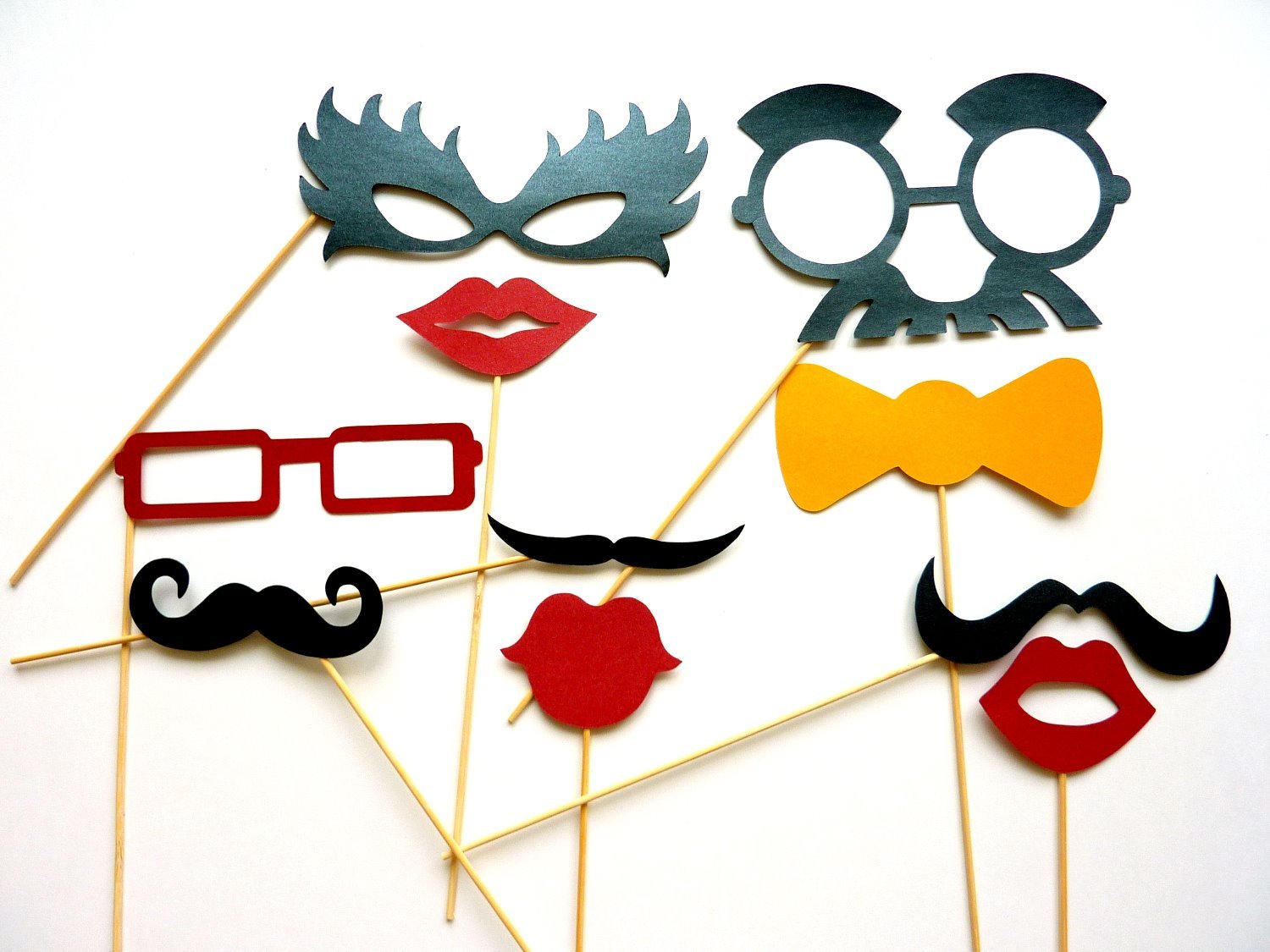 Lageraktivität (LA 11.1)Lageraktivität (LA 11.1)Lageraktivität (LA 11.1)Lageraktivität (LA 11.1)Lageraktivität (LA 11.1)Lageraktivität (LA 11.1)Zielgruppe(n)Zielgruppe(n) Kindersport /  Jugendsport Kindersport /  Jugendsport Kindersport /  Jugendsport Kindersport /  JugendsportDatum / Zeit / OrtDatum / Zeit / OrtLeitungLeitungThemenbereichThemenbereich Outdoortechniken  Sicherheit  Natur und Umwelt  Pioniertechnik  Lagerplatz / Lagerhaus / Umgebung  Prävention und Integration Outdoortechniken  Sicherheit  Natur und Umwelt  Pioniertechnik  Lagerplatz / Lagerhaus / Umgebung  Prävention und Integration Outdoortechniken  Sicherheit  Natur und Umwelt  Pioniertechnik  Lagerplatz / Lagerhaus / Umgebung  Prävention und Integration Outdoortechniken  Sicherheit  Natur und Umwelt  Pioniertechnik  Lagerplatz / Lagerhaus / Umgebung  Prävention und IntegrationMaterial / HilfsmittelMaterial / HilfsmittelSingbüechliPetit-Beurre ZuckergussMarzipanStreuselLeimAcrylfarben und PinselLichterkettenGlitzerperlenGeschenkpapierGeschenkbändeli,Schachlikspiesse, Dickes PapierSchereInfos über Traditionen/Fun factsVorbereitungVorbereitungVor dem LagerTraditionen/Fun fachtsKleberli mit Nummern (für Genschenke)EinkaufIm LagerPetit- Beurre/ MailänderiZuckergussMarzipanStreuselZeitBeschreibungBeschreibungBeschreibungBeschreibungMaterial 15.00- 15.15Die TN und die Leiterinnen singen ein Weihnachtslied zusammen. Danach stellen die Leiterinnen ihre Posten vor. Die TN werden informiert, dass sie selbständig wechseln können. Die TN und die Leiterinnen singen ein Weihnachtslied zusammen. Danach stellen die Leiterinnen ihre Posten vor. Die TN werden informiert, dass sie selbständig wechseln können. Die TN und die Leiterinnen singen ein Weihnachtslied zusammen. Danach stellen die Leiterinnen ihre Posten vor. Die TN werden informiert, dass sie selbständig wechseln können. Die TN und die Leiterinnen singen ein Weihnachtslied zusammen. Danach stellen die Leiterinnen ihre Posten vor. Die TN werden informiert, dass sie selbständig wechseln können. Singbüechli15.15-16.45TN können verschiedene Ateliers besuchen und flexibel wechseln:Guezli verzieren (Petit-Beurre/ Mailänderli, Zuckerguss, Marzipan, Streusel) Den TN wird dabei die Problematik „Food-Waste“ eingeführt. Facts:Pro person wird täglich fast 320 Gramm Lebensmittel weggeworfen (das ist fast eine ganze Mahlzeit)Wo findet Food Wast überall statt? Aussortierte Lebensmittel (z.B. unförmige Äpfel), Überproduktion, abgelaufene Lebensmittel, zu grosse Portionen (z.B. in Restaurants)1/3 der Lebensmittel gehen in der Schweiz verloren.Am meisten werden Frischgemüse, Kartoffeln oder Brot weggeworfen.Was kann man dagegen tun?Nur soviel einkaufen wie man braucht- planenAuf Haltbarkeitsdatum achten, Produkte sind aber meist noch länger geniessbar: daran riechen und probierenKleinere Mengen kochen und richtig portionierenDie TN suchen nach Möglichkeiten, nicht mehr ganz frische Früchte/Gemüse doch noch zu nutzen und nicht wegzuschmeissen. (z.B. rüsten, einkochen, Ablaufdatum anschauen- jedoch muss man ein Produkt nicht automatisch wegwerfen, nur weil ein Produkt heute abläuft)Geschenk verpacken und verschönern: Die TN nehmen bereits ein kleines Geschenk (bis ca. 7 Franken) schon verpackt ins Sola mitgenommen (z.B. in Zeitungspapier). Hier haben sie die Möglichkeit dies noch zu verzieren. Jedes Geschenk wird mit einer Nummer beschriftet (eine Leiterin behält den Überblick) 
Fotowand und Accessoires basteln (siehe Bild): Die TN machen mit Holz und einem weissen Tuch eine Fotoleinwand die sie weihnachtlich/silvesterig bemalen. Die TN lernen dabei, welche Holzarten es gibt und wie man sie bearbeitet. Ausserdem lernen sie die Vorteile von Holz kennen. Harte Holzsorten: Ahorn, Birke, BucheWeiche Holzsorten: Fichte, Lärche, TanneVorteile: einfach zu bearbeiten (Säge, schleifen), lässt sich verbiegen- trotzdem stabil, lässt sich einfach bemalen, man kann es einfach verbinden: Bohren, leimen, nagelnWas ist ein gutes Weihnachtsgeschenk? Die TN überlegen sich, welche Geschenke sie verschenkt haben und welche dabei gut waren und wieso. Sie hinterfragen ihr Konsumverhalten und sammeln Geschenkeideen. Ausserdem können sie sich Vorsätze für neue Jahr (welches am Abend startet) überlegen
Upcycling: Mit mitgebrachtem- oder Lagerabfall werden Christbaumschmuck gebastelt. Die TN werden so das Thema Upcycling  eingeführt. Recycling kennen die meisten wahrscheinlich und es wird im Lager auch aktiv praktiziert. Die TN lernen, dass man Abfall, nicht mehr benötigte Gegenstände oder kleine Resten (z.B. von Stoff/Schnur) nicht wegwerfen muss, sondern zu etwas neuem verarbeiten kann. Recycling bedeutet, z.B. gebrauchtes Glas so aufzubereiten, das es wieder als Glas verwendet werden kann. Beim Upcycling werden die Materialien anders als ursprünglich verwendet. Es wird es wird etwas neues kreiert.TN können verschiedene Ateliers besuchen und flexibel wechseln:Guezli verzieren (Petit-Beurre/ Mailänderli, Zuckerguss, Marzipan, Streusel) Den TN wird dabei die Problematik „Food-Waste“ eingeführt. Facts:Pro person wird täglich fast 320 Gramm Lebensmittel weggeworfen (das ist fast eine ganze Mahlzeit)Wo findet Food Wast überall statt? Aussortierte Lebensmittel (z.B. unförmige Äpfel), Überproduktion, abgelaufene Lebensmittel, zu grosse Portionen (z.B. in Restaurants)1/3 der Lebensmittel gehen in der Schweiz verloren.Am meisten werden Frischgemüse, Kartoffeln oder Brot weggeworfen.Was kann man dagegen tun?Nur soviel einkaufen wie man braucht- planenAuf Haltbarkeitsdatum achten, Produkte sind aber meist noch länger geniessbar: daran riechen und probierenKleinere Mengen kochen und richtig portionierenDie TN suchen nach Möglichkeiten, nicht mehr ganz frische Früchte/Gemüse doch noch zu nutzen und nicht wegzuschmeissen. (z.B. rüsten, einkochen, Ablaufdatum anschauen- jedoch muss man ein Produkt nicht automatisch wegwerfen, nur weil ein Produkt heute abläuft)Geschenk verpacken und verschönern: Die TN nehmen bereits ein kleines Geschenk (bis ca. 7 Franken) schon verpackt ins Sola mitgenommen (z.B. in Zeitungspapier). Hier haben sie die Möglichkeit dies noch zu verzieren. Jedes Geschenk wird mit einer Nummer beschriftet (eine Leiterin behält den Überblick) 
Fotowand und Accessoires basteln (siehe Bild): Die TN machen mit Holz und einem weissen Tuch eine Fotoleinwand die sie weihnachtlich/silvesterig bemalen. Die TN lernen dabei, welche Holzarten es gibt und wie man sie bearbeitet. Ausserdem lernen sie die Vorteile von Holz kennen. Harte Holzsorten: Ahorn, Birke, BucheWeiche Holzsorten: Fichte, Lärche, TanneVorteile: einfach zu bearbeiten (Säge, schleifen), lässt sich verbiegen- trotzdem stabil, lässt sich einfach bemalen, man kann es einfach verbinden: Bohren, leimen, nagelnWas ist ein gutes Weihnachtsgeschenk? Die TN überlegen sich, welche Geschenke sie verschenkt haben und welche dabei gut waren und wieso. Sie hinterfragen ihr Konsumverhalten und sammeln Geschenkeideen. Ausserdem können sie sich Vorsätze für neue Jahr (welches am Abend startet) überlegen
Upcycling: Mit mitgebrachtem- oder Lagerabfall werden Christbaumschmuck gebastelt. Die TN werden so das Thema Upcycling  eingeführt. Recycling kennen die meisten wahrscheinlich und es wird im Lager auch aktiv praktiziert. Die TN lernen, dass man Abfall, nicht mehr benötigte Gegenstände oder kleine Resten (z.B. von Stoff/Schnur) nicht wegwerfen muss, sondern zu etwas neuem verarbeiten kann. Recycling bedeutet, z.B. gebrauchtes Glas so aufzubereiten, das es wieder als Glas verwendet werden kann. Beim Upcycling werden die Materialien anders als ursprünglich verwendet. Es wird es wird etwas neues kreiert.TN können verschiedene Ateliers besuchen und flexibel wechseln:Guezli verzieren (Petit-Beurre/ Mailänderli, Zuckerguss, Marzipan, Streusel) Den TN wird dabei die Problematik „Food-Waste“ eingeführt. Facts:Pro person wird täglich fast 320 Gramm Lebensmittel weggeworfen (das ist fast eine ganze Mahlzeit)Wo findet Food Wast überall statt? Aussortierte Lebensmittel (z.B. unförmige Äpfel), Überproduktion, abgelaufene Lebensmittel, zu grosse Portionen (z.B. in Restaurants)1/3 der Lebensmittel gehen in der Schweiz verloren.Am meisten werden Frischgemüse, Kartoffeln oder Brot weggeworfen.Was kann man dagegen tun?Nur soviel einkaufen wie man braucht- planenAuf Haltbarkeitsdatum achten, Produkte sind aber meist noch länger geniessbar: daran riechen und probierenKleinere Mengen kochen und richtig portionierenDie TN suchen nach Möglichkeiten, nicht mehr ganz frische Früchte/Gemüse doch noch zu nutzen und nicht wegzuschmeissen. (z.B. rüsten, einkochen, Ablaufdatum anschauen- jedoch muss man ein Produkt nicht automatisch wegwerfen, nur weil ein Produkt heute abläuft)Geschenk verpacken und verschönern: Die TN nehmen bereits ein kleines Geschenk (bis ca. 7 Franken) schon verpackt ins Sola mitgenommen (z.B. in Zeitungspapier). Hier haben sie die Möglichkeit dies noch zu verzieren. Jedes Geschenk wird mit einer Nummer beschriftet (eine Leiterin behält den Überblick) 
Fotowand und Accessoires basteln (siehe Bild): Die TN machen mit Holz und einem weissen Tuch eine Fotoleinwand die sie weihnachtlich/silvesterig bemalen. Die TN lernen dabei, welche Holzarten es gibt und wie man sie bearbeitet. Ausserdem lernen sie die Vorteile von Holz kennen. Harte Holzsorten: Ahorn, Birke, BucheWeiche Holzsorten: Fichte, Lärche, TanneVorteile: einfach zu bearbeiten (Säge, schleifen), lässt sich verbiegen- trotzdem stabil, lässt sich einfach bemalen, man kann es einfach verbinden: Bohren, leimen, nagelnWas ist ein gutes Weihnachtsgeschenk? Die TN überlegen sich, welche Geschenke sie verschenkt haben und welche dabei gut waren und wieso. Sie hinterfragen ihr Konsumverhalten und sammeln Geschenkeideen. Ausserdem können sie sich Vorsätze für neue Jahr (welches am Abend startet) überlegen
Upcycling: Mit mitgebrachtem- oder Lagerabfall werden Christbaumschmuck gebastelt. Die TN werden so das Thema Upcycling  eingeführt. Recycling kennen die meisten wahrscheinlich und es wird im Lager auch aktiv praktiziert. Die TN lernen, dass man Abfall, nicht mehr benötigte Gegenstände oder kleine Resten (z.B. von Stoff/Schnur) nicht wegwerfen muss, sondern zu etwas neuem verarbeiten kann. Recycling bedeutet, z.B. gebrauchtes Glas so aufzubereiten, das es wieder als Glas verwendet werden kann. Beim Upcycling werden die Materialien anders als ursprünglich verwendet. Es wird es wird etwas neues kreiert.TN können verschiedene Ateliers besuchen und flexibel wechseln:Guezli verzieren (Petit-Beurre/ Mailänderli, Zuckerguss, Marzipan, Streusel) Den TN wird dabei die Problematik „Food-Waste“ eingeführt. Facts:Pro person wird täglich fast 320 Gramm Lebensmittel weggeworfen (das ist fast eine ganze Mahlzeit)Wo findet Food Wast überall statt? Aussortierte Lebensmittel (z.B. unförmige Äpfel), Überproduktion, abgelaufene Lebensmittel, zu grosse Portionen (z.B. in Restaurants)1/3 der Lebensmittel gehen in der Schweiz verloren.Am meisten werden Frischgemüse, Kartoffeln oder Brot weggeworfen.Was kann man dagegen tun?Nur soviel einkaufen wie man braucht- planenAuf Haltbarkeitsdatum achten, Produkte sind aber meist noch länger geniessbar: daran riechen und probierenKleinere Mengen kochen und richtig portionierenDie TN suchen nach Möglichkeiten, nicht mehr ganz frische Früchte/Gemüse doch noch zu nutzen und nicht wegzuschmeissen. (z.B. rüsten, einkochen, Ablaufdatum anschauen- jedoch muss man ein Produkt nicht automatisch wegwerfen, nur weil ein Produkt heute abläuft)Geschenk verpacken und verschönern: Die TN nehmen bereits ein kleines Geschenk (bis ca. 7 Franken) schon verpackt ins Sola mitgenommen (z.B. in Zeitungspapier). Hier haben sie die Möglichkeit dies noch zu verzieren. Jedes Geschenk wird mit einer Nummer beschriftet (eine Leiterin behält den Überblick) 
Fotowand und Accessoires basteln (siehe Bild): Die TN machen mit Holz und einem weissen Tuch eine Fotoleinwand die sie weihnachtlich/silvesterig bemalen. Die TN lernen dabei, welche Holzarten es gibt und wie man sie bearbeitet. Ausserdem lernen sie die Vorteile von Holz kennen. Harte Holzsorten: Ahorn, Birke, BucheWeiche Holzsorten: Fichte, Lärche, TanneVorteile: einfach zu bearbeiten (Säge, schleifen), lässt sich verbiegen- trotzdem stabil, lässt sich einfach bemalen, man kann es einfach verbinden: Bohren, leimen, nagelnWas ist ein gutes Weihnachtsgeschenk? Die TN überlegen sich, welche Geschenke sie verschenkt haben und welche dabei gut waren und wieso. Sie hinterfragen ihr Konsumverhalten und sammeln Geschenkeideen. Ausserdem können sie sich Vorsätze für neue Jahr (welches am Abend startet) überlegen
Upcycling: Mit mitgebrachtem- oder Lagerabfall werden Christbaumschmuck gebastelt. Die TN werden so das Thema Upcycling  eingeführt. Recycling kennen die meisten wahrscheinlich und es wird im Lager auch aktiv praktiziert. Die TN lernen, dass man Abfall, nicht mehr benötigte Gegenstände oder kleine Resten (z.B. von Stoff/Schnur) nicht wegwerfen muss, sondern zu etwas neuem verarbeiten kann. Recycling bedeutet, z.B. gebrauchtes Glas so aufzubereiten, das es wieder als Glas verwendet werden kann. Beim Upcycling werden die Materialien anders als ursprünglich verwendet. Es wird es wird etwas neues kreiert.Petit-Beurre, Zuckerguss, Marzipan, StreuselStyroporkugeln, Leim, Farben, Glitzerperlen, Geschenkpapier, Geschenkbändeli,Schachlikspiesse, dickes Papier, Schere, Leim, Infos über Traditionen/Fun facts 16.45- 17.00Als Abschluss bereiten alle zusammen den Weihnachtsbaum vor: Es werden die Weihnachtsbaumkugeln aufgehängt.Wenn der Block zu Ende ist werden alle Genschenke den Leiterinnen abgegeben. Diese Legen die Geschenke unter den Weihnachtsbaum und kleiden den  Baum mit einer Lichterkette ein. (Überraschung)Als Abschluss bereiten alle zusammen den Weihnachtsbaum vor: Es werden die Weihnachtsbaumkugeln aufgehängt.Wenn der Block zu Ende ist werden alle Genschenke den Leiterinnen abgegeben. Diese Legen die Geschenke unter den Weihnachtsbaum und kleiden den  Baum mit einer Lichterkette ein. (Überraschung)Als Abschluss bereiten alle zusammen den Weihnachtsbaum vor: Es werden die Weihnachtsbaumkugeln aufgehängt.Wenn der Block zu Ende ist werden alle Genschenke den Leiterinnen abgegeben. Diese Legen die Geschenke unter den Weihnachtsbaum und kleiden den  Baum mit einer Lichterkette ein. (Überraschung)Als Abschluss bereiten alle zusammen den Weihnachtsbaum vor: Es werden die Weihnachtsbaumkugeln aufgehängt.Wenn der Block zu Ende ist werden alle Genschenke den Leiterinnen abgegeben. Diese Legen die Geschenke unter den Weihnachtsbaum und kleiden den  Baum mit einer Lichterkette ein. (Überraschung)LichterketteLA: Was sollen die TN in diesem Block erlenen?LA: Was sollen die TN in diesem Block erlenen?LA: Was sollen die TN in diesem Block erlenen?LA: Was sollen die TN in diesem Block erlenen?LA: Was sollen die TN in diesem Block erlenen?LA: Was sollen die TN in diesem Block erlenen?Traditionen von Weihnachten kennenlernenDie Traditionen kritisch zu hinterfragenUmgang mit Holz und NägelUpcycling, Umgang mit Lebensmitteln  Food waste Traditionen von Weihnachten kennenlernenDie Traditionen kritisch zu hinterfragenUmgang mit Holz und NägelUpcycling, Umgang mit Lebensmitteln  Food waste Traditionen von Weihnachten kennenlernenDie Traditionen kritisch zu hinterfragenUmgang mit Holz und NägelUpcycling, Umgang mit Lebensmitteln  Food waste Traditionen von Weihnachten kennenlernenDie Traditionen kritisch zu hinterfragenUmgang mit Holz und NägelUpcycling, Umgang mit Lebensmitteln  Food waste Traditionen von Weihnachten kennenlernenDie Traditionen kritisch zu hinterfragenUmgang mit Holz und NägelUpcycling, Umgang mit Lebensmitteln  Food waste Traditionen von Weihnachten kennenlernenDie Traditionen kritisch zu hinterfragenUmgang mit Holz und NägelUpcycling, Umgang mit Lebensmitteln  Food waste Sicherheits-überlegungenSicherheits-überlegungen Leiter zum Baumschmücken TN werden in Umgang mit Schere/Drahtschere,.. eingeführt (Baumschmuck basteln) und Holzwerkzeuge (Hammer, Säge, Boherer,..)Beim Posten Upcycling werden nur saubere und ungefährliche (z.B. nur stumpfe Aludeckel) Materialien verwendet Leiter zum Baumschmücken TN werden in Umgang mit Schere/Drahtschere,.. eingeführt (Baumschmuck basteln) und Holzwerkzeuge (Hammer, Säge, Boherer,..)Beim Posten Upcycling werden nur saubere und ungefährliche (z.B. nur stumpfe Aludeckel) Materialien verwendet Leiter zum Baumschmücken TN werden in Umgang mit Schere/Drahtschere,.. eingeführt (Baumschmuck basteln) und Holzwerkzeuge (Hammer, Säge, Boherer,..)Beim Posten Upcycling werden nur saubere und ungefährliche (z.B. nur stumpfe Aludeckel) Materialien verwendet Leiter zum Baumschmücken TN werden in Umgang mit Schere/Drahtschere,.. eingeführt (Baumschmuck basteln) und Holzwerkzeuge (Hammer, Säge, Boherer,..)Beim Posten Upcycling werden nur saubere und ungefährliche (z.B. nur stumpfe Aludeckel) Materialien verwendetSchlechtwetter-varianteSchlechtwetter-varianteBasteln im ZeltDie Geschenke der TN werden nicht unter dem Baum deponiertBasteln im ZeltDie Geschenke der TN werden nicht unter dem Baum deponiertBasteln im ZeltDie Geschenke der TN werden nicht unter dem Baum deponiertBasteln im ZeltDie Geschenke der TN werden nicht unter dem Baum deponiert